Publicado en Madrid el 11/02/2019 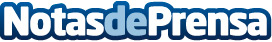 IMF Business School realiza una radiografía general del papel de la mujer en la ciencia Solo 3 de cada 10 investigadores científicos en el mundo son mujeresDatos de contacto:RedacciónNota de prensa publicada en: https://www.notasdeprensa.es/imf-business-school-realiza-una-radiografia Categorias: Sociedad Investigación Científica http://www.notasdeprensa.es